RE  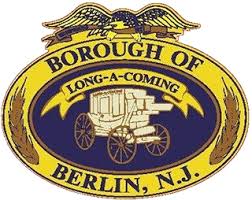 BOROUGH OF BERLINMUNICIPAL BUILDING59 SOUTH WHITE HORSE PIKEBERLIN, NJ 08009COUNCIL MEETING MINUTES	THURSDAY, JUNE 8, 2023REGULAR MEETING WAS CALLED TO ORDER IMMEDIATELY FOLLOWING THE 6:00 PM WORK MEETINGMEETING WAS CALLED TO ORDER BY Mayor MillerPLEDGE OF ALLEGIANCE WAS LED BY Mayor Miller STATEMENT OF ADVERTISEMENT:Solicitor Long stated that notice of this meeting has been provided to the Courier Post and the Philadelphia Inquirer and is posted on the Borough Hall Bulletin Board stating the time, date, and the place of the meeting. CALL:	Councilman Badolato	- AbsentCouncilwoman Cummings – Absent Councilman Hohing- Present 	Councilman Mascarenhas-Present 					Councilman Wilkinson -Present Council President Miller -Present  Mayor Miller -Present 	Also present:	Solicitor, Howard Long		Co-Administrator, Charleen Santora		Co-Administrator, Bill Behnke		Deputy Municipal Clerk, Rachel von der Tann, CMRAPPROVAL OF MINUTESRegular meeting of May 11, 2023 Motion to approve: Councilman Mascarenhas	Seconded: Councilman Hohing    AIF: All COUNCIL REPORTSBUILDINGS, PARKS, & RECREATION Councilman Badolato- Absent.PUBLIC WORKS, STREETS & ROADS - Councilman Wilkinson Councilman Wilkinson discusses the senior programs. He suggests meeting Wednesdays to improve the Boroughs Senior services. He wants to meet with seniors and talk with other towns. Councilman Wilkinson suggests forming a committee. WATER & SEWER - Councilwoman Cummings - See attached report.PUBLIC SAFETY – Councilman Hohing - See attached report. COMMUNICATION – Councilman MascarenhasCouncilman Mascarenhas – Discussed the contract for Hit Us Up designs. States that we will be getting the Borough’s website revamped and should be ready in about 3 or 4 weeks. Councilman Mascarenhas spoke about the condition of the playgrounds in town and suggested that we look into getting a $25,000 grant to fix up old parks. He also mentioned that lighting in the Borough has also been an issue. Mayor Miller suggested that we treat these issues similarly to how we manage our yearly road programs.  FINANCE –	Council President Miller- See attached report on finance. Council President Miller inquired about the traffic patterns and speed limits on the White Horse Pike and Franklin Avenue. Mayor Miller stated that the NJ DOT are responsible for traffic patterns and would need to be part of any discussion to modify patterns or speed limits. He added that traffic studies would need to be conducted before any changes could be approved.SOLICITOR  Mr. Long  briefly discussed group homes. How they are purchased and why they are purchased and their negative / positive effects they have on communities. MAYOR MillerMayor Miller suggested a town hall style meeting be held to discuss the Simone Farm Preserve. He suggested conducting the meeting at the elementary school and giving residents substantial notice. July 11th was suggested as the meeting date, with a start time of 6:00pm. Mayor Miller stated that he has spoken to Dr. Campisi regarding the parking situation on Presidential Drive and that they will continue to work together on this issue and will keep residents informed. NEW BUSINESSRES. R6-109:2023A RESOLUTION APPROVING THE HIRING OF CONNOR MANSFIELD AS A POLICE OFFICER IN THE BERLIN BOROUGH POLICE DEPARTMENT.Motion to approve: Councilman Hohing	Seconded: Councilman Wilkinson    AIF: AllOfficer Mansfield was sworn in by Mayor Mill and his mother held the bible as he took his oath.RES. R6-110:2023 A RESOLUTION AUTHORIZING APPROVAL FROM BOROUGH COUNCIL TO RETIRE THE FIRST OFFICIAL POLICE K-9, “RADKO” FROM HIS SERVICES FROM APRIL 2017 TO JUNE  2023 TO THE BOROUGH OF BERLIN.Officer Palma escorted Radko in front of his fellow officers as he was saluted on his retirement. Motion to approve: Councilman Mascarenhas	Seconded: Councilman Wilkinson    AIF: AllOLD BUSINESS SECOND READING ORDINANCE 2023-06AN ORDINANCE BY THE MAYOR AND BOROUGH COUNCIL AMENDING THE BOROUGH OF BERLIN CODE OF ORDINANCES TO REPEAL CHAPTER 167 FLOOD DAMAGE PREVENTION; TO ADOPT A NEW CHAPTER 167 FLOOD MANAGEMENT REGULATIONS; TO ADOPT FLOOD HAZARD MAPS; TO DESIGNATE A FLOOD PLAIN ADMINISTRATOR; AND PROVIDING FOR SEVERABILITY AND AN EFFECTIVE DATEMotion to open public comment on Ordinance No 2023-06 Councilman Wilkinson, Second, Councilman Mascarenhas AIF: All Motion to close public comment on Ordinance No 2023-06 Councilman Wilkinson, Second, Councilman Hohing AIF: All Motion to adopt Ordinance No. 2023-06 Council President Miller Second, Councilman Mascarenhas RCV AIF: All. SECOND READING ORDINANCE 2023-07AN ORDINANCE AMENDING SALARY ORDINANCE 2022-11 SUPPLEMENTING CHAPTER 62 OF THE CODE OF THE BOROUGH OF BERLIN ENTITLED “SALARIES”Motion to open public comment on Ordinance No 2023-07 Council President Miller, Second, Councilman Mascarenhas AIF: AllMotion to close public comment on Ordinance No 2023-07 Councilman Hohing, Second, Councilman Wilkinson, AIF: All Motion to adopt Ordinance No. 2023-07 Councilman President Miller Second, Councilman Hohing, RCV: AllSECOND READING ON ORDINANCE 2023-08BOND ORDINANCE AUTHORIZING THE COMPLETION OF VARIOUS CAPITAL IMPROVEMENTS AND THE ACQUISITION OF VARIOUS CAPITAL EQUIPMENT IN AND FOR THE BOROUGH OF BERLIN, COUNTY OF CAMDEN, NEW JERSEY; APPROPRIATING THE SUM OF $3,315,000 THEREFOR; AUTHORIZING THE ISSUANCE OF GENERAL OBLIGATION BONDS OR BOND ANTICIPATION NOTES OF THE BOROUGH OF BERLIN, COUNTY OF CAMDEN, NEW JERSEY, IN THE AGGREGATE PRINCIPAL AMOUNT OF UP TO $3,149,250; MAKING CERTAIN DETERMINATIONS AND COVENANTS; AND AUTHORIZING CERTAIN RELATED ACTIONS IN CONNECTION WITH THE FOREGOINGMotion to open public comment on Ordinance No 2023-08 Councilman Mascarenhas, Second, Councilman Hohing AIF: ALLMotion to close public comment on Ordinance No 2023-08 Council President Miller, Second, Councilman Mascarenhas, AIF: All Motion to adopt Ordinance No. 2023-08 Councilman Hohing Second, Councilman Mascarenhas, RCV: All in favor.  CONSENT AGENDA Resolutions R6-111:2023 to R6-131:2023Motion to open to the public: Councilman Mascarenhas, Seconded: Councilman Hohing,   AIF: All Motion to close public portion Council President Miller, Seconded: Councilman Hohing,    AIF: All RES. R6-111:2023A RESOLUTION AMENDING RESOLUTION R3-61:2023 THAT AWARDED A OF BID FOR THE SEWER LINING PROJECT TO MOBILE DREDGING & VIDEO PIPE, INC. TO REFLECT THE AMENDED BID AMOUNT TO REFLECT $328,485.00.RES. R6-112:2023A RESOLUTION AMENDING RESOLUTION R5-98:2023 AUTHORIZING CHANGE ORDER #1 FOR THE SEWER LINING PROJECT RES. R6-113:2023A RESOLUTION AMENDING RESOLUTION R3-62:2023 THAT AWARDED THE BID FOR THE 2022 WATER MAIN UPGRADES PROJECT TO MSP CONSTRUCTION CORP. IN            TO REFLECT THE AMENDED BID AMOUNT FOR  $321,116.09.RES. R6-114:2023A RESOLUTION AUTHORIZING CHANGE ORDER #2 FOR THE HADDON AVENUE WATERMAIN REPLACEMENT PROJECT FOR A NET REDUCTION OF $975.00RES. R6-115:2023A RESOLUTION AUTHORIZING CHANGE ORDER #1 FOR THE WATER METER  REPLACEMENT PROJECT, PHASES 2 & 3 FOR A NET REDUCTION OF $1,178.00RES. R6-116:2023A RESOLUTION AUTHORIZING THE PROPOSAL FOR PROFESSIONAL SERVICES FOR THE 2023 WATERMAIN UPGRADES PROJECT FROM PENNONI ASSOCIATES IN THE AMOUNT OF $61,000.00RES. R6-117:2023A RESOLUTION AUTHORIZING THE PROPOSAL FOR PROFESSIONAL SERVICES FROM PENNONI ASSOCIATES FOR BERLIN BOROUGH GIS DEVELOPMENT PROJECT IN THE AMOUNT OF $25,000.00RES. R6-118:2023A RESOLUTION AUTHORIZING THE PROPOSAL FOR PROFESSIONAL SERVICES FROM PENNONI ASSOCIATES FOR THE 2023 BERLIN BOROUGH ROADWAY IMPROVEMENT PROGRAM IN THE AMOUNT OF $67,500.00 RES. R6-119:2023A RESOLUTION AUTHORIZING THE PROPOSAL FOR PROFESSIONAL SERVICES FROM PENNONI ASSOCIATES FOR BERLIN BOROUGH NJDOT FY2024 MUNICIPAL AID GRANT APPLICATION IN THE AMOUNT $2,600.00RES. R6-120:2023A RESOLUTION AUTHORIZING THE PROPOSAL FOR PROFESSIONAL SERVICES FROM PENNONI ASSOCIATES FOR A TRAFFIC ENGINEERING SERVICES EVALUATION OF SPEED LIMIT REDUCTION AND FOUR-WAY STOP ON JACKSON ROAD (CR 534) IN THE AMOUNT OF $12,875.00RES. R6-121:2023A RESOLUTION AUTHORIZING A PROFESSIONAL SERVICE AGREEMENT BETWEEN BERLIN BOROUGH AND TRIAD ADVISORY SERVICES, INC. (T/A TRIAD ASSOCIATES) FOR THE PURPOSES OF GRANT APPLICATION SERVICES AT AN INITIAL COST NOT TO EXCEED $15,000.00RES. R6-122:2023A RESOLUTION OF THE BOROUGH OF BERLIN TO AMEND ADOPTED BUDGET(CHAPTER 159) FOR SPECIAL ITEMS OF REVENUE AND APPROPRIATION N.J.S.A. 40A:4-87 IN THE AMOUNT OF $213,490.00 FOR 2023 DOT ROAD PROGRAM GRANTRES. R6-123:2023A RESOLUTION OF THE BOROUGH OF BERLIN TO AMEND ADOPTED BUDGET(CHAPTER 159) FOR SPECIAL ITEMS OF REVENUE AND APPROPRIATION N.J.S.A. 40A:4-87 IN THE AMOUNT OF $18,287.75 FOR THE 2023 CLEAN COMMUNITIES GRANTRES. R6-124:2023A RESOLUTION AUTHORIZING RENEWAL OF THE 2023-2024 LIQUOR  LICENSES FOR 1927 PUB HOUSE, PASTA VINO, LUCIEN’S MANOR, PARIS CATERERS, OLLIE GATORS PUB, CANALS LIQUOR STORE, AND THE BERLIN VFW. RES. R6-125:2023A RESOLUTION APPROVING A CONTRACT FOR WEBSITE DESIGN SERVICES TO HIT US UP DESIGNS, LLC IN THE AMOUNT OF $5,500.00 AND AN ADDITIONAL $200.00 MONTHLY FEE FOR MAINTENANCE.RES. R6-126:2023A RESOLUTION AUTHORING THE BOROUGH OF BERLIN TO ENTER INTO THE NORTH JERSEY WASTEWATER COOPERATIVE PRICING SYSTEM, NJWCPS EFFECTIVE JUNE 12, 2023, AND EXPIRING NOVEMBER 24, 2024 FOR THE PURCHASE OF SEWER DEPARTMENT EQUIPMENTRES. R6-127:2023A RESOLUTION APPROVING THE TRANSFER OF OWNERSHIP OF RETIRED POLICE K-9 RADKO TO POLICE OFFICER STEVE PALMA FOR A FEE OF $1.00RES. R6-128:2023A RESOLUTION AUTHORIZING THE BOROUGH TO REFUND KEY FOB DEPOSIT FEES FOR THE COMMUNITY CENTER RENTALS.RES. R6-129:2023A RESOLUTION AUTHORIZING THE REFUND OF ESCROW REMAINING IN THE ACCOUNT OF ACI BERLIN, LLC, BLOCK 1800, LOT 9, TO ASSET MANAGEMENT CONSULTANTS IN THE AMOUNT OF $2,682.93, RES. R6-130:2023A RESOLUTION AUTHORIZING THE SUBMISSION OF A GRANT APPLICATION FOR THE DMHAS GRANT FOR THE TERM OF 9/1/23 – 9/30/25 IN THE AMOUNT OF $12, 000.00(MUNICIPAL ALLIANCE GRANT)RES. R6-131:2023A RESOLUTION APPROVING THE PAYMENT OF BILLS – JUNE 2023 TOTALING $2,172,470.14RES. R6-132:2023A resolution approving the appointment of Ashley Mikolajczak as code enforcement officer for the Borough of Berlin effective June 8, 2023. Motion to approve Consent Agenda Resolutions R6-111:2023 TO R6-131:2023 Councilman Wilkinson Seconded: Council President Miller,   RCV: All in favor. 		PRIVILEGE OF FLOORMotion to open the public portion: Council President Miller Seconded: Councilman Mascarenhas     	AIF: All 	 Motion to close the public portion: Council President Miller Seconded: Councilman Mascarenhas    	AIF: All		 PUBLIC COMMENTS Ron Schepis21 GlenviewMr. Schepis stated that the drainage ditch near his property has not been maintained and as a result, caused major flood damage about 2 or 3 years ago. He questioned the Borough engineer as to why this flooding occurred. Lauren TappBerlin Borough resident on N. Franklin Ave. Ms.Tapp stated that there is drainage that flows behind her house and the drain has not been cleaned and is causing damage and flooding. Mayor Miller stated the Borough will investigate these drainage issues. Lynne Kupchick,Leroy Avenue. Ms. Kupchick voiced her concerns regarding flooding of a nearby stream. She stated that an engineer visited the stream about 8 years ago, the engineer came out to survey the property and look at the flood issues on Leroy.Ms. Kupchick also voiced her concerns regarding a group home being purchased on her street. She presented council with a handout based on her research. She expresses concerns over this group home regarding, traffic, parking and that there are no sidewalks on Leroy. Susan SinelnikGardens Avenue. Ms. Sinelnik voiced concerns about flooding issues that the Borough has be experiencing. She says Hurricane Irene caused severe damage and that the Borough wouldn’t fix it. Cathy RaineyLeroy Avenue voiced concerns regarding the possible group home on Leroy Avenue. She mentions drainage issues and possible excess traffic. Tammy PorterFranklin AvenueMs. Porter spoke regarding parking issues on her street. Stated that something needs to be done as parking issues have gotten out of hand, and it is a safety issue.Nick MaccaroniGardens Avenue Mr. Macaroni voiced his concerns over the speeding issues on Gardens Avenue and throughout Berlin Borough.  Guy Johnson Berlin Borough resident. Mr. Johnson thanked the Mayor for his support and being proactive about the ongoing parking issues on Presidential Drive.GOOD OF THE ORDER Motion to adjourn: Councilman Hohing Seconded: Councilman Mascarenhas    	AIF: All 	Opposed: NoneSubmitted by:Rachel von der Tann, Deputy Municipal Clerk